 Základná škola, Lichardova 24, 010 01 Žilina 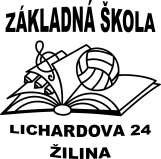 Žiadosť o vykonanie komisionálnej skúšky(plnenie osobitného spôsobu povinnej školskej dochádzky)Zákonný zástupca žiakaMeno a priezvisko: ..................................................................................................................Adresa trvalého bydliska: ........................................................................................................Tel. kontakt: .............................................. e-mail:..................................................................Žiadam o povolenie vykonania komisionálnej skúšky môjho syna/mojej dcéry:Meno a priezvisko dieťaťa: .........................................................................................................Dátum narodenia: ..................................................   za ročníky:..................................................Odôvodnenie:................................................................................................................................................................................................................................................................................................................................................................................................................................................................................................................................................................................................................V.................................. dňa..............................	............................................podpis zákonného zástupcu